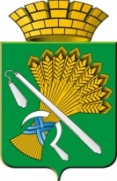 АДМИНИСТРАЦИЯ КАМЫШЛОВСКОГО ГОРОДСКОГО ОКРУГАП О С Т А Н О В Л Е Н И Еот 20.01.2020  N 27О внесении изменений в Муниципальную программу Камышловского городского округа «Развитие образования, культуры, спорта и молодежной политики в Камышловском городском округе до 2027 года», утверждённую постановлением главы Камышловского городского округа от 14 ноября 2018 года № 982 (с изменениями внесенными постановлениями главы Камышловского городского округа от 28.12.2018 года № 1196)В соответствии со статьей 179 Бюджетного кодекса Российской Федерации, Федеральным законом от 06.10.2003 № 131-ФЗ «Об общих принципах организации местного самоуправления в Российской Федерации» (с изменениями), Государственной программой Свердловской области «Развитие системы образования в Свердловской области до 2024 года», утвержденной Постановлением Правительства Свердловской области от 29.12.2016 № 919-ПП, Постановление Правительства Свердловской области от 06.11.2012 № 1238-ПП «О концепции развития культуры в Свердловской области на период до 2020 года», Распоряжение Правительства РФ от 29.02.2016 № 326-р «Об утверждении Стратегии государственной культурной политики на период до 2030 года»,  Государственная программа «Развитие физической культуры и спорта в Свердловской области до 2024 года», утвержденная Постановлением Правительства Свердловской области от 29.10.2013№ 1332-ПП, постановлением главы Камышловского городского округа от 04.10.2013 года № 1786 «Об утверждении Порядка формирования  и реализации  муниципальных программ Камышловского городского округа» (с изменениями)  и в целях обеспечения доступности качественного образования, соответствующего требованиям инновационного развития Свердловской области и Камышловского городского округа, повышения качества предоставления услуг в сфере культуры, создания условий  для развития физической культуры и спорта в Камышловском городском округе, а также повышения эффективности  управления  в сфере установленных функций в области образования, культуры, физической культуры, спорта и молодежной политики, решением Думы Камышловского городского округа от 05.12.2019 № 440 «О бюджете КГО на 2020 год и плановый период 2021 и 2022 годов», администрация Камышловского городского округаПОСТАНОВЛЯЕТ:1. Внести в Муниципальную программу Камышловского городского округа «Развитие образования, культуры, спорта и молодежной политики в Камышловском городском округе до 2027 года» (далее Программа), утверждённую постановлением главы Камышловского городского округа от 14 ноября 2018 года № 982 (с изменениями внесенными постановлениями главы Камышловского городского округа от 28.12.2018 года № 1196) следующие изменения (прилагается): 1.1. В паспорте Программы:1.1.1. Строку «Объемы финансирования Программы по годам реализации, рублей» изложить в новой редакции:2. План мероприятий по выполнению муниципальной программы «Развитие образования, культуры, спорта и молодежной политики в Камышловском городском округе до 2027 года» утвердить в новой редакции (прилагается).3. Настоящее постановление разместить на официальном сайте Камышловского городского округа в информационно-телекоммуникационной сети «Интернет».4. Контроль за исполнением настоящего постановления возложить на заместителя главы администрации Камышловского городского округа          Соболеву А.А. Глава Камышловского городского округа                                              А.В. ПоловниковОбъемы финансирования муниципальной программы по годам реализации, рублейВСЕГО:  4 222 944 407,20в том числе: 2021 год –671 645 380,202022 год –679 887 527,002023 год –574 282 300,002024 год –574 282 300,002025 год –574 282 300,002026 год –574 282 300,002027 год –574 282 300,00из них:областной бюджет: 2 205 170 900,00 в том числе:2021 год –368 554 200,002022 год –390 501 200,002023 год –289 223 100,002024 год –289 223 100,002025 год –289 223 100,002026 год –289 223 100,002027 год –289 223 100,00федеральный бюджет: 0,00в том числе:  2021 год –0,002022 год –0,002023 год –0,002024 год –0,002025 год –0,00 2026 год –0,002027 год –0,00местный бюджет: 2 017 773 507,20в том числе: 2021 год –303 091 180,202022 год –289 386 327,002023 год –285 059 200,002024 год –285 059 200,002025 год –285 059 200,002026 год –285 059 200,002027 год –285 059 200,00внебюджетные источники: 0,00в том числе: 2021 год – 0,002022 год –0,002023 год –0,002024 год –0,002025 год –0,00 2026 год –0,002027 год –0,00 